Unità 14: Scegliere le cure di fine vita e le cure palliativeEsercizio 4: Primi passi per scegliere le cure palliative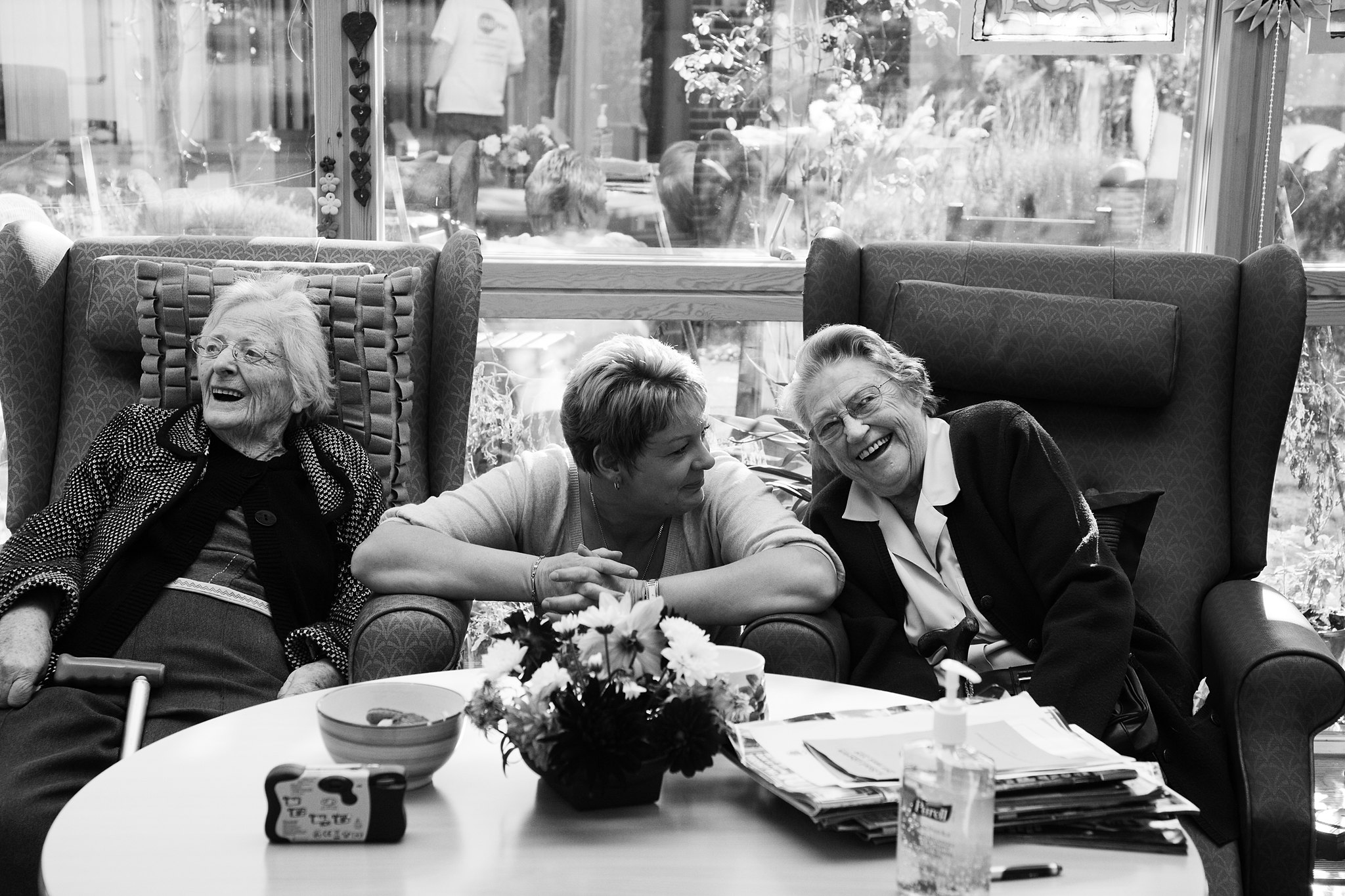 Storia - Chris sceglie i servizi di cure palliative Parte II Quando Chris ha iniziato a scegliere dei buoni servizi di cure palliative per lui, aveva molte domande e ha deciso di chiedere a Isabel tutto quello che doveva sapere. Naturalmente, come assistente personale, Isabel conosceva la maggior parte delle risposte, ma c'erano diverse domande per le quali Chris e Isabel cercavano informazioni insieme. Chris si chiedeva quando è il momento giusto per iniziare ad usare le CP? Isabel ha spiegato a Chris che il PC non è solo per gli ultimi giorni o settimane di vita. Dovrebbe iniziare molto prima. Se fatto prima, il trattamento di cure palliative fornisce un migliore controllo sulla malattia, riduce l'ansia e in alcuni casi prolunga l'aspettativa di vita. Un'altra domanda è stata "Dove si possono trovare i servizi di cure palliative? "Isabel ha informato Chris che ci sono 2 tipi principali di servizi di cure palliative. CP  fornite in un hospice dove le stanze sono ben attrezzate e c'è un team composto da diversi specialisti: medici, infermieri, fisioterapisti, psicologi, assistenti, assistenti sociali e un prete. CP fornite a casa del paziente. Significa che puoi rimanere a casa tua e un team mobile appositamente addestrato ti fornirà servizi di cure palliative. Qual è il costo delle CP? - Di solito, i costi sono condivisi tra voi come paziente e la cassa di assicurazione sanitaria. Per maggiori informazioni, potete rivolgervi al vostro assistente sociale.Ultimo ma non meno importante, Chris ha chiesto a Isabel quali sono i servizi tipicamente inclusi nella CP? Isabel gli ha dato degli esempi per alcuni dei servizi, come Trattamento per controllare la sua malattia, alleviare il dolore e ridurre gli effetti collaterali dei farmaci che prende. Fisioterapia, in modo che lei possa muoversi più facilmente; Alcune attività complementari, come il massaggio, l'aromaterapia per farti sentire a tuo agio , etc.Potete chiedere un sostegno psicologico e spirituale. Ci sono persone che si prenderanno cura dei vostri sentimenti ed emozioni e vi aiuteranno a sentirvi più rilassati. 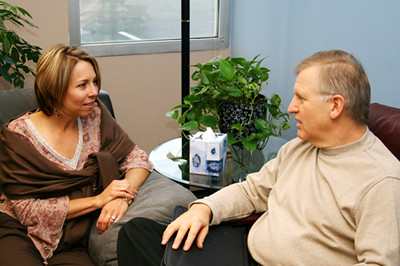 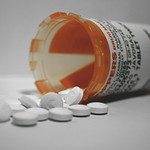 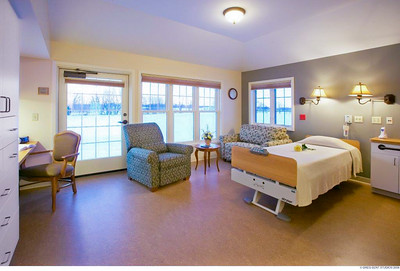 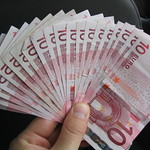 Attività 1:Questa attività ha lo scopo di sfidare AAWID ad approfondire il tema delle cure palliative. Steps:1. AAWID dovrebbe leggere la continuazione della storia dell'esercizio precedente in cui si racconta di come il personaggio principale trova ulteriori informazioni sulle cure palliative dopo aver scelto di utilizzare questo tipo di servizi.2. Poi, fare un esercizio per dimostrare quanto lui/lei ha imparato le informazioni fornite nel testo.